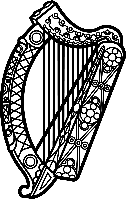 Statement of Ireland 41st session of the UPR Working Group Review of the UK10 November 2022Ireland warmly welcomes the UK delegation today.Ireland welcomes the UK’s ratification of the “Istanbul Convention”.We underline the importance of the human rights provisions of the Good Friday Agreement, including the ongoing duty to ensure full incorporation of the ECHR into Northern Ireland law.Ireland is seriously concerned about the ‘Northern Ireland Troubles (Legacy and Reconciliation) Bill’, which appears to be incompatible with the UK’s human rights obligations. We are, for example, concerned by the Bill’s provision for amnesties for gross human rights violations, including unlawful killings. Ireland recommends:Ensure that any future human rights legislation complies with the duty under the Good Friday Agreement to ensure full incorporation of the ECHR into Northern Ireland law. Ensure the compatibility of any legislation addressing the legacy of the Troubles with the UK’s human rights obligations, including by ensuring that investigations into deaths are independent, effective and timely, with adequate involvement of next of kin and public scrutiny, and ensure accountability for gross human rights violations. We wish the UK success in this UPR cycle.